Щепило Александр Фелексович Щепило Александр Фелексович Щепило Александр Фелексович Щепило Александр Фелексович Дата и место рождения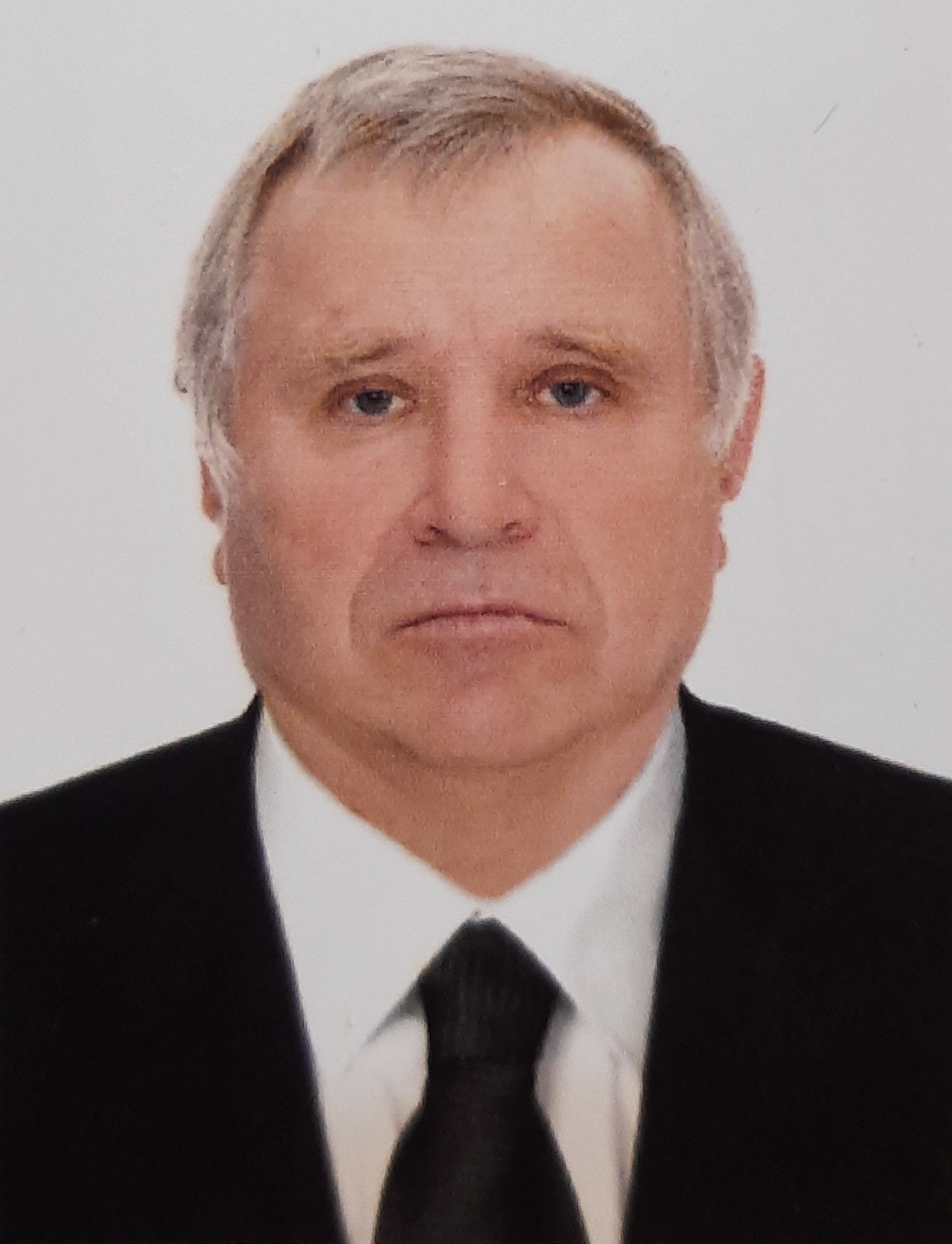 Дата и место рождения28.10.1958 года, хутор Свободный, Тацинского района ,Ростовской области.28.10.1958 года, хутор Свободный, Тацинского района ,Ростовской области.ОбразованиеОбразованиеСреднее специальное, 1994 год – Елецкий техникумСреднее специальное, 1994 год – Елецкий техникумСпециальность
по образованиюСпециальность
по образованиюТехник- путеецТехник- путеецУчёная степеньУчёная степень Нет НетЯвляется ли депутатомвыборных органов властиЯвляется ли депутатомвыборных органов властиДепутат  Собрания депутатов Ковылкинского сельского поселенияДепутат  Собрания депутатов Ковылкинского сельского поселенияЧлен Партии 
Член Партии 
Номер партийного билета : 50103907Номер партийного билета : 50103907ТРУДОВАЯ ДЕЯТЕЛЬНОСТЬТРУДОВАЯ ДЕЯТЕЛЬНОСТЬТРУДОВАЯ ДЕЯТЕЛЬНОСТЬТРУДОВАЯ ДЕЯТЕЛЬНОСТЬ1979 – 1980гг.1979 – 1980гг.Охранник, Тацинское ОВД, ст. Тацинская, Тацинский район, Ростовская область.Охранник, Тацинское ОВД, ст. Тацинская, Тацинский район, Ростовская область.1980 – 1981 гг.1980 – 1981 гг.Механик, Усть- Донецкая рембазаМеханик, Усть- Донецкая рембаза1982 – 2013 гг.1982 – 2013 гг.Дорожный мастер, Белокалитвинская дистанция пути, г. Белая Калитва, Ростовская областьДорожный мастер, Белокалитвинская дистанция пути, г. Белая Калитва, Ростовская область н/вр н/врпенсионерпенсионер